	Женева, 9 октября 2023 годаУважаемая госпожа, 
уважаемый господин,1	Международный союз электросвязи (МСЭ) совместно с другими заинтересованными сторонами и учреждениями Организации Объединенных Наций регулярно проводит вебинары в рамках цикла "Цифровая трансформация", с тем чтобы исследовать воздействие появляющихся и цифровых технологий в различных сферах в цифровую эпоху, а также рассмотреть роль стандартизации в этом контексте.В рамках данного цикла вебинаров было организовано более 30 выпусков; он служит идеальной платформой для освещения новейших результатов работы оперативных групп, инициатив и исследовательских комиссий МСЭ-Т, в том числе 20-й Исследовательской комиссии МСЭ-Т "Интернет вещей (IoT) и "умные" города и сообщества (SC&C)".2	Помимо выпусков, представленных в Циркуляре 97 БСЭ, планируется проведение следующих вебинаров:a)	Выпуск "Что представляет собой городская метавселенная и как именно она может способствовать устойчивому развитию города: проблемы и возможности" запланирован на 24 октября 2023 года. В ходе работы вебинара будет рассмотрена концепция городской метавселенной и то, как она может содействовать предоставлению местными и региональными органами власти устойчивых услуг, что позволит реализовать Повестку дня на период до 2030 года. Участники также рассмотрят социально-экономические выгоды, которые местные и региональные органы власти могут извлечь из концепции городской метавселенной.b)	Выпуск "Что представляет собой городская метавселенная и как именно она может способствовать устойчивому развитию города: конкретные проекты и будущие планы" запланирован на 23 ноября 2023 года. На вебинаре будут подробно рассмотрены примеры и обманчивые соблазны в контексте городской метавселенной. Также участники ответят на вопрос о выборе правильного подхода к развитию городской метавселенной для обеспечения устойчивости города.3	Принять участие в вебинарах могут Государства – Члены МСЭ, Члены Секторов МСЭ, Ассоциированные члены МСЭ и Академические организации – Члены МСЭ, а также любое лицо из страны, являющейся Членом МСЭ, которое пожелает внести свой вклад в работу. К таким лицам относятся также члены международных, региональных и национальных организаций. Участие является бесплатным.4	Информация об этих выпусках, в том числе о проекте программы, выступающих, а также ссылка для регистрации будут размещены на соответствующей веб-странице, доступной с домашней страницы по адресу: https://www.itu.int/cities/standards4dt/.Эти веб-сайты будут регулярно обновляться по мере появления новой или измененной информации. Участникам предлагается периодически проверять веб-страницу вебинаров на предмет обновленной информации.5	Онлайновая регистрация является обязательной для всех участников. Более подробная информация о регистрации будет доступна на основной веб-странице цикла вебинаров.6	Все предыдущие выпуски цикла вебинаров "Цифровая трансформация" доступны на домашней странице по ссылке.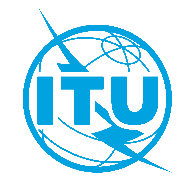 Международный союз электросвязиБюро стандартизации электросвязиОсн.:Циркуляр 139 БСЭКому:–	Администрациям Государств – Членов Союза–	Членам Сектора МСЭ-Т–	Ассоциированным членам МСЭ-Т–	Академическим организациям − Членам МСЭКопии:–	Председателям и заместителям председателей исследовательских комиссий МСЭ-Т–	Директору Бюро радиосвязи–	Директору Бюро развития электросвязиТел.:
Факс:
Эл. почта:+41 22 730 6301
+41 22 730 5853
digitaltransformation@itu.intКому:–	Администрациям Государств – Членов Союза–	Членам Сектора МСЭ-Т–	Ассоциированным членам МСЭ-Т–	Академическим организациям − Членам МСЭКопии:–	Председателям и заместителям председателей исследовательских комиссий МСЭ-Т–	Директору Бюро радиосвязи–	Директору Бюро развития электросвязиКому:–	Администрациям Государств – Членов Союза–	Членам Сектора МСЭ-Т–	Ассоциированным членам МСЭ-Т–	Академическим организациям − Членам МСЭКопии:–	Председателям и заместителям председателей исследовательских комиссий МСЭ-Т–	Директору Бюро радиосвязи–	Директору Бюро развития электросвязиПредмет:Дополнительные выпуски в рамках цикла вебинаров "Цифровая трансформация" (полностью виртуальные собрания)С уважением,Сэйдзо Оноэ
Директор Бюро 
стандартизации электросвязи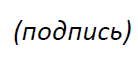 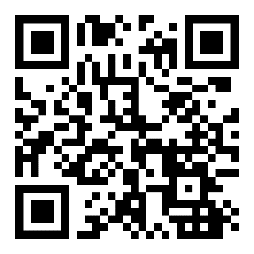 С уважением,Сэйдзо Оноэ
Директор Бюро 
стандартизации электросвязиЦикл вебинаров 
"Цифровая трансформация"